НАРУЧИЛАЦКЛИНИЧКИ  ЦЕНТАР ВОЈВОДИНЕул. Хајдук Вељкова бр. 1, Нови Сад(www.kcv.rs)ОБАВЕШТЕЊЕ О ЗАКЉУЧЕНОМ УГОВОРУ У  ПОСТУПКУ ЈАВНЕ НАБАВКЕ БРОЈ 58-17-OВрста наручиоца: ЗДРАВСТВОВрста предмета: Опис предмета набавке, назив и ознака из општег речника набавке: Набавка  валвула, катетера и дренажа за неурохирургију у оквиру Клиничког центра Војводине33140000 – медицински потрошни материјал33141200 – катетериУговорена вредност: без ПДВ-а 4.984.698,50 динара, односно 5.483.168,3 динара са ПДВ-омКритеријум за доделу уговора: економски најповољнија понудаБрој примљених понуда: 1Понуђена цена: Највиша:  4.984.698,50 динараНајнижа:  4.984.698,50 динараПонуђена цена код прихваљивих понуда:Највиша:   4.984.698,50 динара Најнижа:   4.984.698,50 динараДатум доношења одлуке о додели уговора: 18.05.2017.Датум закључења уговора: 30.05.2017.Основни подаци о добављачу:,,Mercurus medical instruments“ д.о.о., ул. Краља Милана бр. 10/1/2, БеоградПериод важења уговора: до дана у којем добављач у целости испоручи наручиоцу добра, односно најдуже годину.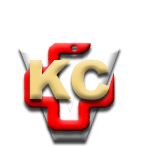 КЛИНИЧКИ ЦЕНТАР ВОЈВОДИНЕ21000 Нови Сад, Хајдук Вељка 1, Србија,телефон: + 381 21 487 22 05; 487 22 17; фаx : + 381 21 487 22 04; 487 22 16www.kcv.rs, e-mail: uprava@kcv.rs, ПИБ:101696893